UNIVERSIDAD DISTRITAL FRANCISCO JOSÉ DE CALDASUNIVERSIDAD DISTRITAL FRANCISCO JOSÉ DE CALDASUNIVERSIDAD DISTRITAL FRANCISCO JOSÉ DE CALDASUNIVERSIDAD DISTRITAL FRANCISCO JOSÉ DE CALDAS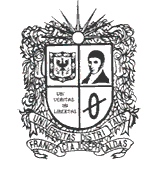 UNIVERSIDAD DISTRITAL FRANCISCO JOSÉ DE CALDASUNIVERSIDAD DISTRITAL FRANCISCO JOSÉ DE CALDASUNIVERSIDAD DISTRITAL FRANCISCO JOSÉ DE CALDASUNIVERSIDAD DISTRITAL FRANCISCO JOSÉ DE CALDASFACULTAD DE CIENCIAS Y EDUCACIÓNFACULTAD DE CIENCIAS Y EDUCACIÓNFACULTAD DE CIENCIAS Y EDUCACIÓNFACULTAD DE CIENCIAS Y EDUCACIÓNLICENCIATURA EN QUÍMICALICENCIATURA EN QUÍMICALICENCIATURA EN QUÍMICALICENCIATURA EN QUÍMICAFORMATO PLAN DE ACCIÓNFORMATO PLAN DE ACCIÓNFORMATO PLAN DE ACCIÓNFORMATO PLAN DE ACCIÓNNOMBRE DOCENTE:                 NOMBRE DOCENTE:                 DOCENCIADOCENCIADOCENCIADOCENCIADOCENCIAITEMCOMPONENTEACTIVIDADRESULTADO ESPERADO O PRODUCTON.A1Horas Lectivas2Participación en actividades académicas (Corrección de trabajos, seguimiento syllabus, participación área académica, Consejerías y tutorías)3Dirección Trabajos de Grado (Dirige, revisa y evalúa)INVESTIGACIÓNINVESTIGACIÓNINVESTIGACIÓNINVESTIGACIÓNINVESTIGACIÓNCOMPONENTEACTIVIDADRESULTADO ESPERADO O PRODUCTON.A4Participa en Grupos o Semilleros de investigaciónPUBLICACIÓNPUBLICACIÓNPUBLICACIÓNPUBLICACIÓNPUBLICACIÓNCOMPONENTEACTIVIDADRESULTADO ESPERADO O PRODUCTON.A5Asistencia a eventos académicos nacionales o internacionalesCOMPROMISO INSTITUCIONALCOMPROMISO INSTITUCIONALCOMPROMISO INSTITUCIONALCOMPROMISO INSTITUCIONALCOMPROMISO INSTITUCIONALCOMPONENTEACTIVIDADRESULTADO ESPERADO O PRODUCTON.A6Participa en comités , consejos y grupos de trabajo a los que pertenece7Entre de Programas , informes y evaluaciones al proyecto Curricular.CAPACITACIÓNCAPACITACIÓNCAPACITACIÓNCAPACITACIÓNCAPACITACIÓNCOMPONENTEACTIVIDADRESULTADO ESPERADO O PRODUCTON.A8Asistencia a capacitaciones